T.C.
MİLLÎ EĞİTİM BAKANLIĞI
ÖĞRETMEN YETİŞTİRME VE GELİŞTİRME
GENEL MÜDÜRLÜĞÜ 08-12 ŞUBAT 2021  
MESLEKİ ÇALIŞMA PROGRAMI Millî Eğitim Bakanlığı Öğretmenlerin Mesleki Çalışmaları  Millî Eğitim Bakanlığının 2023 Eğitim Vizyonu hedefleri doğrultusunda Millî Eğitim Bakanlığı Okul Öncesi ve İlköğretim Kurumları Yönetmeliği’nin 38, Millî Eğitim Bakanlığı Ortaöğretim Kurumları Yönetmeliği’nin 87 ve 88’inci, Millî Eğitim Bakanlığı Hayat Boyu Öğrenme Kurumları Yönetmeliği’nin 52’inci maddelerine uygun olarak okul öncesi, ilköğretim, ortaöğretim, hayat boyu öğrenme kurumlarında görevli yönetici ve öğretmenlerimizin bireysel, mesleki, alana yönelik bilgi ve becerilerinin artırılması, eğitim ve öğretim süreçlerinde karşılaşılan problemlerin çözümüne yönelik yeni becerilerin kazandırılması, öğrenci, veli ve çevre ile etkileşimlerinin geliştirilmesi amacıyla 08-12 Şubat 2021 mesleki çalışma programı Öğretmen Yetiştirme ve Geliştirme Genel Müdürlüğünce hazırlanmıştır.   1. MESLEKİ ÇALIŞMALARIN AMAÇLARI:  1. Eğitim ve öğretimin niteliğini geliştirmek ve verimliliği arttırmak.2. Öğretmenlerin mesleki gelişimlerine katkı sağlamak.3. Yenilenen, güncellenen öğretim programları hakkında öğretmenlerin bilgilenmelerini ve içeriğini müzakere etmelerini sağlamak.4. Derslerin işlenişinde uygulanan yöntem ve teknikler, kullanılan öğretim materyalleri ile ölçme ve değerlendirme kriterleri hakkında öğretmenlerin bilgi ve tecrübe paylaşımında bulunmalarını sağlamak.5. Eğitim ve öğretim süreçlerinde karşılaşılan sorunları tespit etmek ve bu sorunlara yönelik çözüm önerileri geliştirmek.6- Öğrenci, veli ve çevre etkileşimini artırmak.7. Eğitim ve öğretim uygulamalarındaki iyi örneklerin paylaşılmasını sağlayarak özgün çalışmaları geliştirmek.8. Öğretmenlerin ders kazanımlarına yönelik yazılı ve görsel yeni öğretim materyalleri ile içerikler hazırlamalarına, geliştirmelerine ve paylaşmalarına destek olmak.9. Öğretmenlerin bireysel gelişimlerine katkı sağlamak. 2. MESLEKİ ÇALIŞMALARIN HEDEF KİTLESİ  Temel Eğitim, Ortaöğretim, Mesleki ve Teknik Eğitim, Din Öğretimi, Hayat Boyu Öğrenme, Özel Eğitim ve Rehberlik Hizmetleri Genel Müdürlüğüne bağlı kurumlar ile Bakanlığımıza bağlı farklı türdeki kurumlarda görev yapan tüm yönetici ve öğretmenler.    3. MESLEKİ ÇALIŞMALARIN İÇERİĞİ VE MÜZAKERE EDİLECEK KONULAR 2023 Eğitim Vizyonu: Bakanlığımızın 2023 Eğitim Vizyonu hedefleri doğrultusunda okullar/kurumlar tarafından gerçekleştirilen çalışmaların değerlendirilmesi.Öğretim Programı ve Kazanımlar: Dersin öğretim programındaki amaç ve kazanımlarının ne ölçüde gerçekleştirildiği, hedeflenen amaçlara/kazanımlara ulaşılmasında ne gibi sorunlarla karşılaşıldığının müzakere edilmesi. Yenilenen, güncellenen öğretim programları uygulamalarının değerlendirilmesi.Öğretim Yöntem ve Teknikleri: Derslerin öğretiminde kullanılan uzaktan eğitim öğretim yöntem ve teknikleri ile kullanılan öğretim materyalleri, ölçme ve değerlendirme kriterleri hakkında öğretmenlerin bilgi ve tecrübe paylaşımında bulunmalarını sağlamak.Öğretim Materyalleri: Ders konularının öğretiminde eğitim teknolojilerinden yararlanılması, uzaktan eğitim materyali hazırlama materyal kullanımı ve paylaşımı.Sınıf Yönetimi ve Akademik Başarı: Sınıf yönetimi, derslerin işlenişi sürecinde yaşanılan sorunlar ve çözüm önerileri, öğrencilerin ilgisini arttırmak ve eğitimdeki akademik başarı düzeyini yükseltmek için yapılabilecek çalışmalar.Ölçme ve Değerlendirme: Derslerin özelliklerine göre kullanılabilecek ölçme ve değerlendirme kriterleri ile tekniklerinin görüşülmesi.Mesleki Gelişim: Öğretmenlerin kişisel ve mesleki gelişimleriyle ilgili yapmaları gereken çalışmaların, başvurabileceği kaynakların (kitap, dergi, makale, eğitim materyalleri, CD ve İnternet adresleri vb.) tespit edilip değerlendirilmesi.Özel Eğitim Uygulamaları: Kaynaştırma/bütünleştirme uygulamaları kapsamında sunulan eğitim hizmetlerinin müzakere edilmesi. İl/ilçe millî eğitim müdürlükleri, Genel Müdürlüğümüzce gönderilen çerçeve programı gözeterek yerel ihtiyaçlara göre aşağıdaki başlıklar ve benzeri konularda il/ilçe bazında çevrim içi mesleki çalışma faaliyetinde bulunabilirler.  1. Bütün eğitim kademelerinde özel eğitim uygulamaları (özel eğitim sınıfları, evde eğitim, destek eğitim odası, kaynaştırma eğitimi, otizm vb.)2. Uzaktan eğitim süreçlerinde tasarım ve yönetim becerilerinin geliştirilmesi3. Kapsayıcı eğitim bağlamında okul yöneticilerinin mesleki becerilerinin gelişimi eğitimi4. Kapsayıcı eğitim bağlamında okul öncesi ve sınıf öğretmenlerinin rehberlik becerilerinin geliştirilmesi eğitimi5. Yazılım geliştirme uygulamaları eğitimi6. Eğitimde inovasyon için tasarım odaklı düşünme7. Bilgi işlemsel ve algoritmik düşünme uygulamaları eğitimi8. Okulda ilk yardım eğitimi9. Okul tabanlı afet eğitimi10. Masal anlatıcılığı eğitimi 11. Türkçenin kullanımı ve diksiyon eğitimi12. Köy okullarında birleştirilmiş sınıflarda görev yapan öğretmenlere mesleki gelişim eğitimi 13. Öğretmenlik meslek etiği eğitimi14. Okul-aile iş birliği eğitimi 15. Sanal müze eğitimi etkinlikleri16. Zekâ oyunları uygulamaları eğitimi17. Kariyer rehberliği (meslek seçimi, sınav sistemi vb.) eğitimi18. Robotik ve kodlama eğitimi19. Öğrencilere çevre bilinci kazandırma eğitimi20. Şiddetin nedenleri ve şiddete karşı alınabilecek önlemler21. Okul ve çevre güvenliği eğitimi22. Değerler eğitimi23. Kaynaştırma eğitimi 24. Bireyselleştirilmiş eğitim programları25. İşletmelerde mesleki eğitim, staj veya yoğunlaştırılmış eğitim uygulamaları08-12 Şubat 202108-12 Şubat 202108-12 Şubat 202108-12 Şubat 202108-12 Şubat 2021TarihÇalışma ZamanıKatılımcılarEğitim Görevlileri/ SorumlularDersler/Yapılacak Faaliyetler   08.02.2021Pazartesi09.30-10.00TümÖğretmenlerProf. Dr. Adnan BOYACIÖğretmen Yetiştirme veGeliştirme Genel MüdürüMesleki gelişim programları hakkında EBA’dan bilgilendirme.   08.02.2021Pazartesi10.10-10.50      TümöğretmenlerProf. Dr. Ziya SELÇUKMillî Eğitim BakanıAçılış Konuşması: EBA’dan canlı olarak yapılacak yayının takip edilmesi.   08.02.2021Pazartesi    11.00-13.30      Tümöğretmenler    Okul müdürlükleri2020-2021 Eğitim ve Öğretim Yılı 2. Döneminde gerçekleştirilecek aşamalı ve seyreltilmiş eğitim ile hibrit eğitim süreçleri uzaktan eğitim çalışmalarının çevrim içi olarak planlanması.  09.02.2021Salı09.30-13.30TümÖğretmenler    Okul müdürlükleri2020-2021 Eğitim Öğretim Yılı 2. Döneminde gerçekleştirilecek aşamalı ve seyreltilmiş eğitim ile hibrit eğitim süreçlerinde öğrencilerin öğrenme kazanımlarına ilişkin eksikliklerinin giderilmesine yönelik tamamlayıcı eğitim planlamalarının çevrim içi olarak yapılması. Özel Eğitim ve Rehberlik Hizmetleri Genel Müdürlüğü tarafından hazırlanan “Özel Eğitimde Davranış Değiştirme Yöntemleri” konulu sunumun EBA’dan izlenmesi.Mesleki ve Teknik Eğitim Genel Müdürlüğü tarafından hazırlanan “Mesleğim Hayatım” portalının tanıtımı ve https://meslegimhayatim.meb.gov.tr/photos/2020/02/05/metgem_2020_8sinif_tanitimlari_5e3ad105d345c.pdf  adresinde yer alan “Mesleki ve Teknik Ortaöğretim Kurumları ve Yetenek Sınavı ile Öğrenci Alan Güzel Sanatlar ve Spor Liselerinin Ortaokul 8 inci Sınıf Öğrencilerine Tanıtım ve Yönlendirilmesi” sunumunun izlenmesi.Talim ve Terbiye Kurulunun 19.08.2020 tarihli ve 21 sayılı Kararı ile 2020-2021 eğitim ve öğretim yılından itibaren 9. sınıftan başlamak üzere kademeli olarak uygulamaya konulan ve http://meslek.eba.gov.tr adresinde yayımlanan çerçeve öğretim programlarının ve öğretim materyallerinin incelenmesi.  10.02.2021Çarşamba09.30-13.30TümÖğretmenlerİl/İlçe millî eğitimmüdürlükleriOkul müdürlükleri“Sanatsal Etkinlikler” (*)Aşağıda yer alan etkinliklerden en az biriokul müdürlükleri, ilçe/il millî eğitimmüdürlüklerince imkânlar doğrultusundaplanlanarak çevrim içi gerçekleştirilecektir.Etkinlikler tüm öğretmenlere yönelikdüzenlenebileceği gibi branşlar bazında eşzamanlı farklı etkinlikler de düzenlenebilir.Konser/Müzik DinletileriTürk Halk Müziği Türk Sanat Müziği Tasavvuf Müziği Hafif Batı Müziği Klasik Müzik Enstrümantal Müzik Ritim Grupları PerformansıÖğretmenlerden Oluşan Solo ve Koro Konserler Öğretmen Yetiştirme ve Geliştirme Genel Müdürlüğü “Öğretmenler Türkiye İçin Söylüyor (ÖTİS)” Projesi kapsamında hazırlanan “Türk Halk Müziği, Türk Sanat Müziği ve Klasik Müzik” videolarının EBA’dan izlenmesi.“Ulusal Müziğimiz Üzerine Söyleşi”Erol SAYANBestekâr-Öğretmen   Seminer videolarının EBA’dan izlenmesi  11.02.2021Perşembe09.30-13.30TümÖğretmenlerİl/İlçe millî eğitimmüdürlükleriOkul müdürlükleri“Sosyal-Kültürel Etkinlikler”Aşağıda yer alan etkinliklerden en az biriokul müdürlükleri, ilçe/il millî eğitimmüdürlüklerince imkânlar doğrultusundaplanlanarak çevrim içi gerçekleştirilecektir.Etkinlikler tüm öğretmenlere yönelikdüzenlenebileceği gibi branşlar bazında eşzamanlı farklı etkinlikler de düzenlenebilir.Söyleşi, Dinleti EtkinliğiEğitimde fark yaratan öğretmenlerin başarı öyküleriEmekli öğretmenlerle söyleşiİllerde bulunan okullardan mezun olan öğretmenlerin öğrenim hikâyelerinin paylaşımı ve sunularİlin tarihsel sürecinde öne çıkan başarılı şahsiyetlerimizin başarı öyküleri      12.02.2021    Cuma 09.00-12.30TümÖğretmenlerOkul müdürlükleri“Türkçenin Doğru Kullanımı ve Beden Dili”Zafer KİRAZ   Seminer videolarının EBA’dan izlenmesi“Masalların Çocuğun Bilişsel ve Dil Gelişimindeki Yeri”Doç. Dr. Nazife Burcu TAKILGazi Üniversitesi Öğretim Üyesi“Ney ve Makam Musikisi” Kudsi ERGÜNERNey VirtüözüSeminer videolarının EBA’dan izlenmesi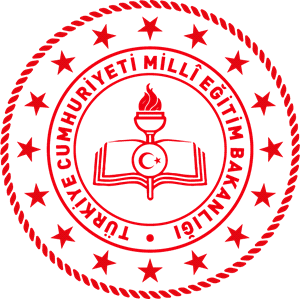 